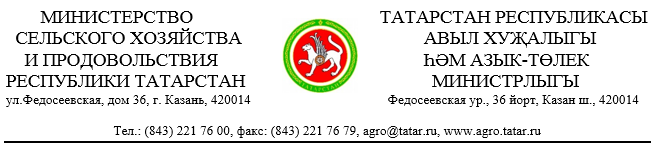 Дворец земледельцев 							3 октября 2017 года,10:00 часов ПРЕСС-РЕЛИЗУчастник:Ахметов Марат Готович – заместитель Премьер-министра РТ – министр сельского хозяйства и продовольствия РТПресс-конференция ко Дню работника сельского хозяйства и перерабатывающей промышленностиВ 2017 году в Республике Татарстан площади посевов сельскохозяйственных культур составили 2,9 млн. га, в т.ч. зерновые и зернобобовые культуры заняли 1,5 млн. га, технические культуры – 282,4 тыс. га. Под урожай было внесено минеральных удобрений около 70 кг д.в./га. Защитные мероприятия были проведены на площади 3,3 млн. га.В настоящее время уборка зерновых и зернобобовых культур в республике завершена (без учета кукурузы на зерно). По состоянию на 2 октября с.г. в республике намолочено 5,023 млн. тонн зерна с площади 1475 тыс. га (95% от плана). Средняя урожайность составляет 34,1 ц/га. Самый большой намолот в Буинском районе – 200 тыс. тонн. В Заинском районе намолочено 190 тыс. тонн зерна, Сармановском – 189 тыс. тонн, Арском – 175 тыс. тонн, Актанышском – 172,5 тыс. тонн, Тетюшском –  172 тыс. тонн. Самая высокая урожайность была отмечена в Заинском районе – 49,9 ц/га. В Нурлатском районе данный показатель составил 46,1 ц/га, Сармановском – 44,4 ц/га, Кукморском и Тетюшском – по 40 ц/га.Сахарная свекла в этом году была посеяна на площади 73,9 тыс. га (+11 тыс. га к 2016 году). На уборке корнеплодов задействованы 96 свеклоуборочных комбайнов. На сегодняшний день накопано 1549 тыс. тонн сахарной свеклы с площади 39,6 тыс. га (54%). Средняя урожайность корнеплодов составляет 391 ц/га. В Сармановском районе сахарная свекла заняла 12 тыс. га, Заинском – 10,3 тыс. га, Буинском – 9 тыс. га, Нурлатском – 6 тыс. га.На 2 октября на сахарных заводах республики заготовлено 734,5 тыс. тонн сахарной свеклы, переработано 539,9 тыс. тонн. Выработано 73,2 тыс. тонн сахара.Картофель убран на площади 5,7 тыс. га (92%), накопано 125,1 тыс. тонн клубней при средней урожайности 220 ц/га (ожидаемый валовой сбор у сельхозтоваропроизводителей – 140 тыс. тонн, с населением – 1,4 млн. тонн). Крупные производители картофеля – ООО «АФ «Кырлай» Арского района, ООО «АФ Вятские зори» Елабужского района, ООО «АФ «Семиречье» Лаишевского района, СХПК им. Вахитова Кукморского района. Аграриям республики предстоит убрать кукурузу на площади 240 тыс. га (с учетом на зерно и силос) и подсолнечник на площади 130 тыс. га.Основная обработка почвы проведена на площади 1197 тыс. га (59%). Озимые культуры под урожай 2018 года посеяны на площади более 500 тыс. га, из них озимая пшеница занимает 356 тыс. га, озимая рожь – 142 тыс. га.Особое внимание в республике уделяется заготовке кормов для животноводства. На сегодняшний день заготовлено  1759,4 тыс. тонн кормовых единиц или 29,8 ц. к. ед. на 1 условную голову скота.Татарстан является самым крупным производителем молока в России с ежегодным объемом производства почти в 1,8 млн тонн. Также республика входит в пятерку лидеров по производству мяса скота и птицы. Согласно данным на 1 сентября 2017 года поголовье крупного рогатого скота в сельхозформированиях Татарстана составляет 740 тыс. голов, в том числе 245 тыс. голов коров. Произведено  870,4 тыс. тонн молока (105% к уровню соответствующего периода 2016 года), 253,4 тыс. тонн мяса скота и птицы, в том числе крупного рогатого скота – 65,7 тыс. тонн.По итогам года хорошая динамика наблюдается в Кукморском, Атнинском, Сабинском, Балтасинском и других районах республики. Существенный вклад в производство молока вносят АО «ХК «Ак Барс»,  АО «Красный Восток» и АО «Агросила».Сезон сельскохозяйственных ярмарок в Татарстане открылся 16 сентября. Напомним, что ярмарки проводятся каждую субботу на 10  площадках в г. Казани, 3 в г. Набережные Челны и на территории технополиса «Новая тура» Зеленодольского района. Всего было проведено 3 ярмарки, реализовано продукции на сумму 235,7 млн. рублей. Это 261,4 тонны мяса, 87,7   тонны  разливного молока, 1,7 млн. штук куриных яиц, 151,3 тонны муки, 3,1 тыс. тонн овощей и картофеля, 170,4 тонны сахарного песка и др.